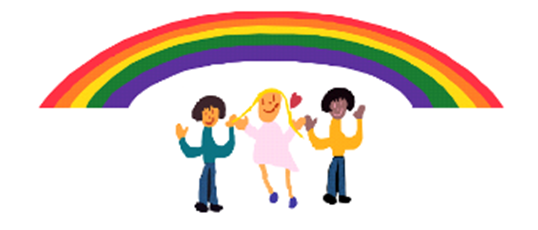 St Peters Out of School ClubArrivals and DeparturesOut of School Club recognises that the safe arrival and departure of the children in our care is paramount. The Session Leader will ensure that an accurate record is kept of all children in the Club, and that any arrivals or departures are recorded in the register. The register will be kept in an accessible location on the premises at all times. This process will be supplemented by regular head counts during the session.Escorting children to the ClubThe Club and school have a clear agreement concerning the transfer of responsibility for children’s safety.The school and the Club keep an identical register of children who require escorting between locations which is updated daily.All infant children will be collected from the class room door. Junior children will be collected from the entrance foyer of the school.If a child is booked into the Club but is not at the collection point, staff will check to see if the child was present at school that day. If the whereabouts of the child is not known, staff will immediately inform the designated contact at the school and the child’s parents or carers.Two members of staff will escort the children from school to the Club.ArrivalsOur staff will greet each child warmly on their arrival at the Club and will record the child’s attendance in the daily register straightaway, including the time of arrival.DeparturesStaff will ensure that parents or carers sign children out before they leave, including the time of collection.Children can only be collected by an adult who has been authorised to collect them on their registration form. The child’s parents or carers must inform the Club in advance if someone who is not listed on the registration form is to collect the child. The manager will contact the main parent or carer for confirmation if they have any concerns regarding departures.The parent or carer must notify the Club if they will be late collecting their child. If the Club is not informed, the Uncollected Children policy will be followed.Children over the age of 8 will only be allowed to leave the Club alone at the end of the session if the Club has discussed this fully with the child’s parents and has received their written consent.Children below the age of 8 will not be allowed to leave the Club unaccompanied.AbsencesIf a child is going to be absent from a session, parents should notify the Club in advance.If a child is absent without explanation, staff will contact the parents or carers and the school to check where the child should be. If there is no explanation for the absence the Club will activate the Missing Child procedure. The Club will try to discover the causes of prolonged and unexplained absences. Regular absences could indicate that a child or family is having some difficulties and might need additional support.This policy was adopted by: St Peters Out of School ClubDate: March 20To be reviewed: March 2021Signed: On behalf of the Out of School Club Committee